П О С Т А Н О В Л Е Н И Еот 25.03.2019   № 383г. МайкопО мероприятиях по подготовке документации по внесению изменений в проект планировки территории, расположенной в восточной части города Майкопа, ограниченной с севера прудом, с юга – улицей 2-й Короткой, с востока – улицей Дружбы, с запада – улицей Прудной, предназначенной для размещения индивидуальной жилой застройки с общественным центром, утвержденный постановлением Главы муниципального образования «Город Майкоп» от 27.05.2011 № 323, в части территории улицы Дружбы, от улицы Короткой 2-й до улицы Д. Нехая, подготовке проекта межевания территории улицы Дружбы, от улицы Короткой 2-й до улицы Д. Нехая в городе Майкопе, и подготовке документации по планировке территории (проекта планировки территории и проекта межевания территории) улицы Дружбы, от улицы Д. Нехая до улицы Комсомольской 2-й в городе Майкопе для проведения работ по строительству линейного объекта: «Строительство автомобильной дороги в гравийно-щебеночном исполнении по ул. Дружбы, от ул. Короткой 2-й до ул. Комсомольской 2-й в г. Майкопе Республики Адыгея»В соответствии с постановлением Главы муниципального образования «Город Майкоп» от 27.05.2011 № 323 «Об утверждении «Проекта планировки территории, расположенной в восточной части города Майкопа, ограниченной с севера прудом, с юга – улицей 2-й Короткой, с востока – улицей Дружбы, с запада – улицей Прудной, предназначенной для размещения индивидуальной жилой застройки с общественным центром» утверждена указанная документация.В соответствии со статьями 41, 42, 43, 45, 46 Градостроительного кодекса Российской Федерации, подпунктом 5 пункта 3 статьи 11.3 Земельного кодекса Российской Федерации, Генеральным планом муниципального образования «Город Майкоп», утвержденным Решением Совета народных депутатов муниципального образования «Город Майкоп» от 30.12.2010 №310-рс, статьей 18 Правил землепользования и застройки муниципального образования «Город Майкоп», утвержденных Решением Совета народных депутатов муниципального образования «Город Майкоп» от 28.10.2011 № 377-рс, на основании обращения Управления жилищно-коммунального хозяйства и благоустройства Администрации муниципального образования «Город Майкоп» от 23.01.2019 № 120 о подготовке документации по планировке территории для строительства линейного объекта «Строительство автомобильной дороги в гравийно-щебеночном исполнении по ул. Дружбы, от ул. Короткой 2-й до ул. Комсомольской 2-й в г. Майкопе Республики Адыгея», в целях установления границ зон планируемого размещения объектов капитального строительства, определения характеристик и очередности планируемого развития территории, определения местоположения границ образуемых земельных участков, п о с т а н о в л я ю: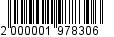 	1. Подготовить документацию по внесению изменений в проект планировки территории, расположенной в восточной части города Майкопа, ограниченной с севера прудом, с юга – улицей 2-й Короткой, с востока – улицей Дружбы, с запада – улицей Прудной, предназначенной для размещения индивидуальной жилой застройки с общественным центром, утвержденный постановлением Главы муниципального образования «Город Майкоп» от 27.05.2011 № 323, в части территории улицы Дружбы, от улицы Короткой 2-й до улицы Д. Нехая, проект межевания территории улицы Дружбы, от улицы Короткой 2-й до улицы Д. Нехая в городе Майкопе, и документацию по планировке территории (проект планировки территории и проект межевания территории) улицы Дружбы, от улицы Д. Нехая до улицы Комсомольской 2-й в городе Майкопе для проведения работ по строительству линейного объекта: «Строительство автомобильной дороги в гравийно-щебеночном исполнении по ул. Дружбы, от ул. Короткой 2-й до ул. Комсомольской 2-й в г. Майкопе Республики Адыгея».	2. Управлению архитектуры и градостроительства муниципального образования «Город Майкоп»:	2.1. Организовать мероприятия по рассмотрению предложений физических и юридических лиц о порядке, сроках подготовки и содержании документации по внесению изменений в проект планировки территории, расположенной в восточной части города Майкопа, ограниченной с севера прудом, с юга – улицей 2-й Короткой, с востока – улицей Дружбы, с запада – улицей Прудной, предназначенной для размещения индивидуальной жилой застройки с общественным центром, утвержденный постановлением Главы муниципального образования «Город Майкоп» от 27.05.2011 № 323, в части территории улицы Дружбы, от улицы Короткой 2-й до улицы Д. Нехая, проекта межевания территории улицы Дружбы, от улицы Короткой 2-й до улицы Д. Нехая в городе Майкопе, и документации по планировке территории (проекта планировки территории и проекта межевания территории) улицы Дружбы, от улицы Д. Нехая до улицы Комсомольской 2-й в городе Майкопе для проведения работ по строительству линейного объекта: «Строительство автомобильной дороги в гравийно-щебеночном исполнении по ул. Дружбы, от ул. Короткой 2-й до ул. Комсомольской 2-й в г. Майкопе Республики Адыгея».	2.2. Осуществить проверку указанной документации на соответствие требованиям, установленным частью 10 статьи 45 Градостроительного кодекса Российской Федерации. 	3. Исполнителю документации по внесению изменений в проект планировки территории, расположенной в восточной части города Майкопа, ограниченной с севера прудом, с юга – улицей 2-й Короткой, с востока – улицей Дружбы, с запада – улицей Прудной, предназначенной для размещения индивидуальной жилой застройки с общественным центром, утвержденный постановлением Главы муниципального образования «Город Майкоп» от 27.05.2011 № 323, в части территории улицы Дружбы, от улицы Короткой 2-й до улицы Д. Нехая, проекта межевания территории улицы Дружбы, от улицы Короткой 2-й до улицы Д. Нехая в городе Майкопе, и документации по планировке территории (проекта планировки территории и проекта межевания территории) улицы Дружбы, от улицы Д. Нехая до улицы Комсомольской 2-й в городе Майкопе для проведения работ по строительству линейного объекта: «Строительство автомобильной дороги в гравийно-щебеночном исполнении по ул. Дружбы, от ул. Короткой 2-й до ул. Комсомольской 2-й в г. Майкопе Республики Адыгея», состав и содержание документации разработать в соответствии со статьями 41, 42, 43 Градостроительного кодекса Российской Федерации, Постановлением Правительства Российской Федерации от 12.05.2017 № 564 «Об утверждении Положения о составе и содержании проектов планировки территории, предусматривающих размещение одного или нескольких линейных объектов» и представить необходимые материалы для проведения публичных слушаний по рассмотрению данной документации.4. Опубликовать настоящее постановление в газете «Майкопские новости» и разместить на официальном сайте Администрации муниципального образования «Город Майкоп».	5. Постановление «О мероприятиях по подготовке документации по внесению изменений в проект планировки территории, расположенной в восточной части города Майкопа, ограниченной с севера прудом, с юга – улицей 2-й Короткой, с востока – улицей Дружбы, с запада – улицей Прудной, предназначенной для размещения индивидуальной жилой застройки с общественным центром, утвержденный постановлением Главы муниципального образования «Город Майкоп» от 27.05.2011 № 323, в части территории улицы Дружбы, от улицы Короткой 2-й до улицы Д. Нехая, подготовке проекта межевания территории улицы Дружбы, от улицы Короткой 2-й до улицы Д. Нехая в городе Майкопе, и подготовке документации по планировке территории (проекта планировки территории и проекта межевания территории) улицы Дружбы, от улицы Д. Нехая до улицы Комсомольской 2-й в городе Майкопе для проведения работ по строительству линейного объекта: «Строительство автомобильной дороги в гравийно-щебеночном исполнении по ул. Дружбы, от ул. Короткой 2-й до ул. Комсомольской 2-й в г. Майкопе Республики Адыгея» вступает в силу со дня его официального опубликования.Глава муниципального образования«Город Майкоп»                                                                           А.Л. ГетмановАдминистрация муниципального образования «Город Майкоп»Республики Адыгея 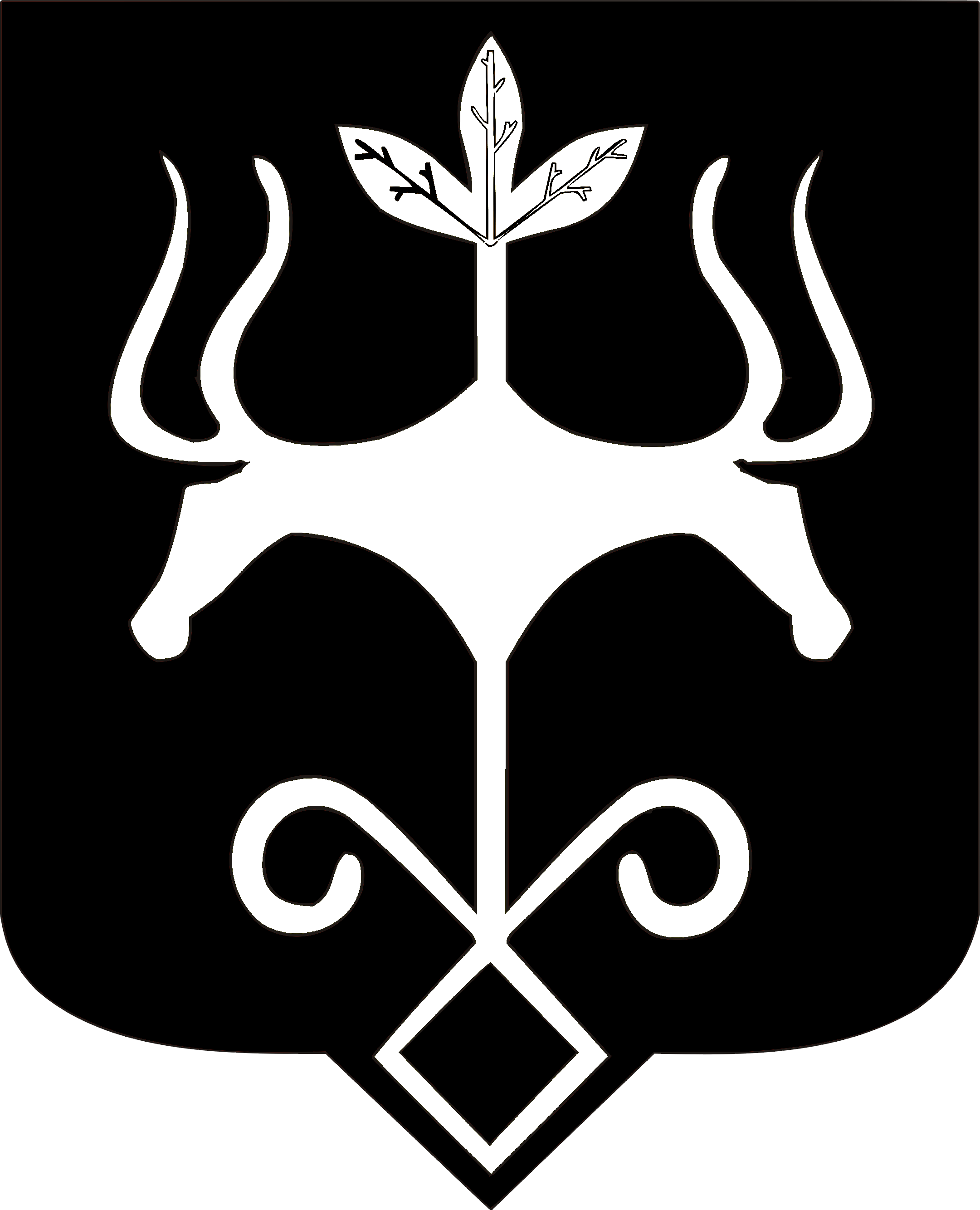 Адыгэ Республикэммуниципальнэ образованиеу 
«Къалэу Мыекъуапэ» и Администрацие